Dzień dobry,Chcielibyśmy zapoznać Państwa ze wszystkimi inwestycjami, wdrażanymi technologiami i innymi wydarzeniami związanymi z rozwojem Energetyki Cieplnej Sp. z o.o. w Skierniewicach. Dlatego aby  pozostać z Państwem w stałym kontakcie postanowiliśmy informować Państwa za pomocą email o wszystkich bieżących działaniach naszej spółki.Energetyka Cieplna Sp. z o.o.  poza działalnością koncesjonowaną tj. produkcją i dystrybucją energii cieplnej oferuje również usługi. Dziś chcielibyśmy poinformować o usługach dostępnych w ofercie spółki.TransportSkierniewicka Energetyka Cieplna  posiada od 30.12.2020r.Certyfikat Kompetencji Zawodowych pozwalający na świadczenie usług krajowego  transportu drogowego w zakresie przewozu rzeczy.Dostępne samochody: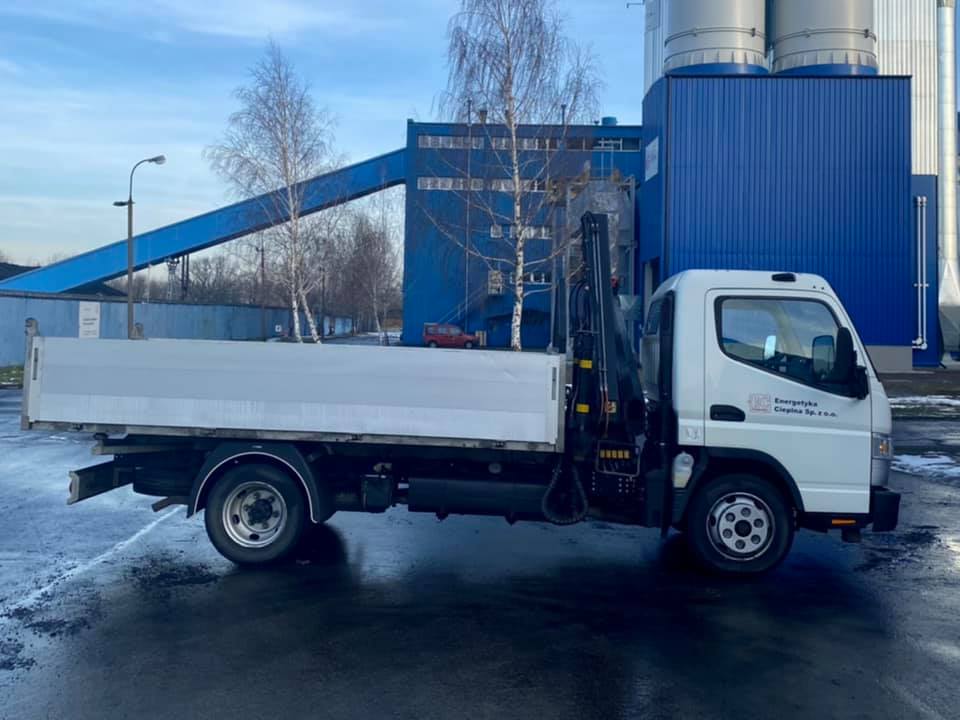 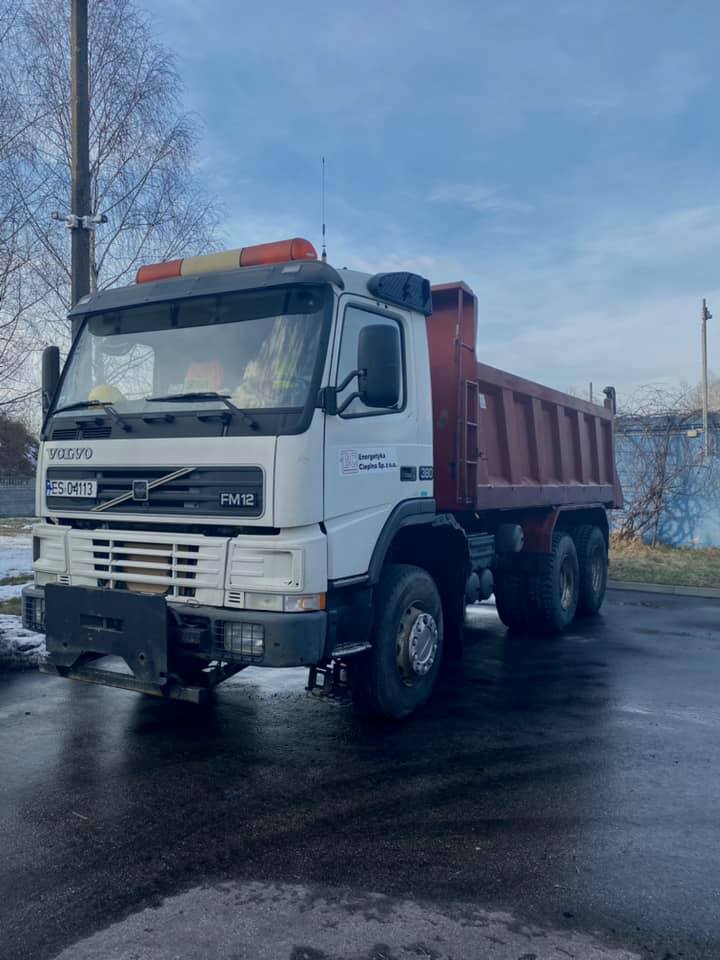 Fuso Canter wywrotka z dźwigiem HDS tonaż 3 t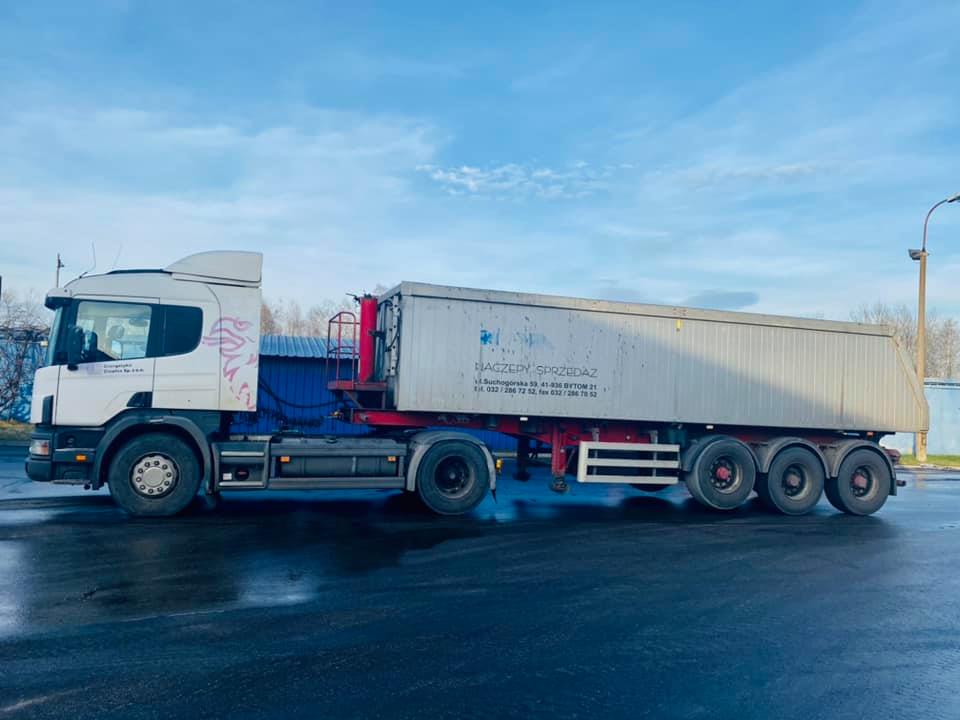 Scania z naczepą typu wywrotka tonaż 24 t			Volvo FM 12 wywrotka 12 tWynajem maszynEnergetyka Cieplna  świadczy usługi  w zakresie wynajmu maszyn.Dysponujemy bezpiecznym, sprawdzonym podczas prowadzonych inwestycji sprzętem, obsługiwanym przez doświadczonych operatorów. Gwarantujemy krótki czas realizacji i rzetelność wykonania usługi.Dostępne maszyny: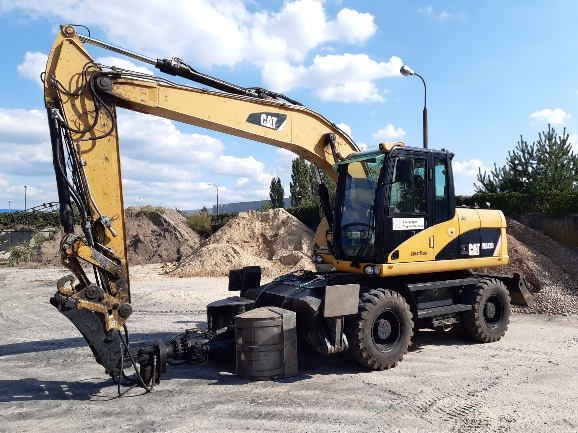 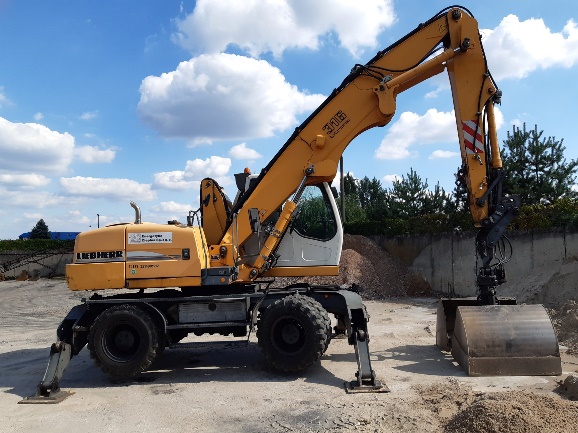 Koparka Liebherr 					Koparka CAT313 D 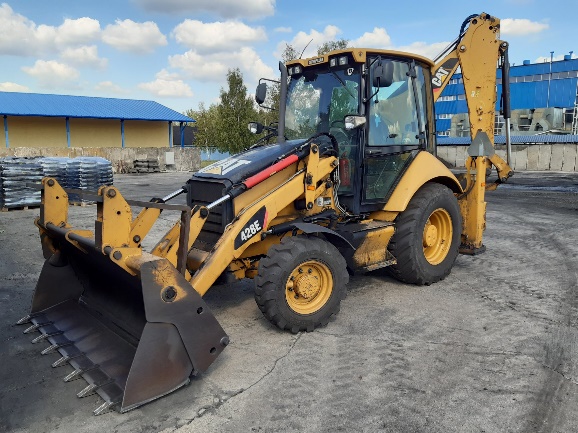 Koparka CAT 428 EUsługi laboratoryjneLaboratorium Energetyki Cieplnej Sp. z o.o. świadczy usługi w zakresie wykonywania badań paliw stałych – miału węglowego , węgla i ekogroszku na zawartość:wilgoci przemijającej [%] wg. PN-80/G -04511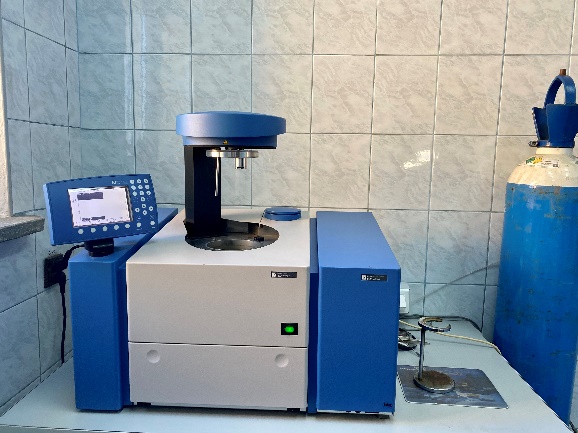 wilgoci całkowitej [%] wg. PN-80/G-04511wilgoci higroskopijnej [%] wg. PN-80/G-04511popiołu [%] wg. PN-80/G-04512ciepła spalania [ J/g] wg. PN-81/G-04513wartości opałowej [ J/g] wg. PN-81/G-04513siarki [%] wg. PN-G-04584:2001węgla pierwiastkowego [%] wg. PN-G-04584:2001części lotnych [%] wg. PN-G-04516Dla prób wody kotłowej laboratorium wykonuje badania: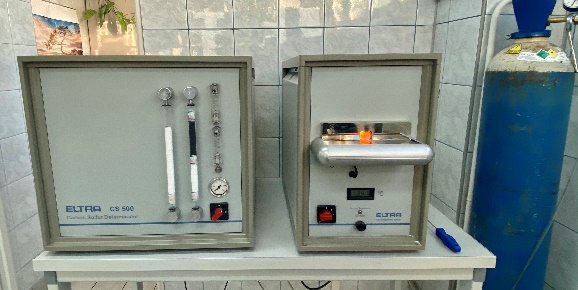 Twardość ogólnawg.PN-72C-04554/03Zawartość manganuwg.PN-92 C-04590/02pH zasadowość wg.PN-90 C-04586Żelazo ogólne wg.PN-68 C-04586Przewodnictwo i gęstośćZa prawidłowy pobór prób odpowiada zleceniodawca. Czas wykonania badań wynosi 3 godziny od czasu dostarczenia próbyDla odpadu – żużla- laboratorium wykonuje badanie:zawartości węgla wg. normy  PN-G-04571. Czas wykonania -to około 2 dni robocze.Wykwalifikowana kadra, nowoczesna aparatura, zintegrowany system zarządzania oraz udział laboratorium w badaniach biegłości zapewniają rzetelność, terminowość i wiarygodność wykonywanych badań.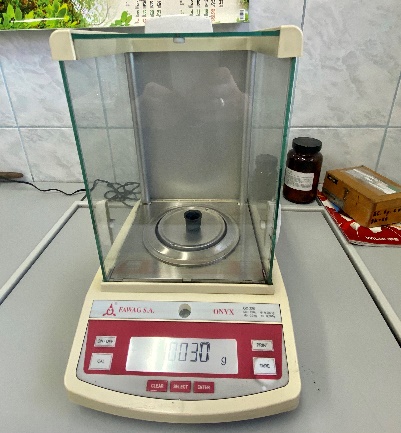 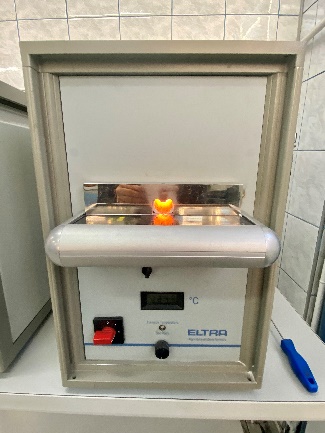 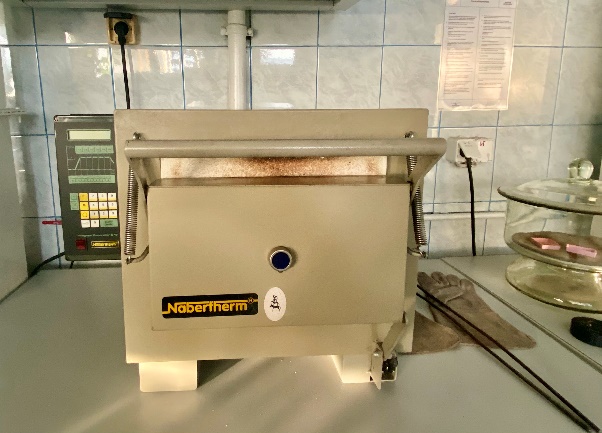 Usługi projektoweOferujemy kompleksową obsługę w zakresie tworzenia dokumentacji projektowej na wszystkich jej etapach, od koncepcji, poprzez projekty budowlane i wykonawcze. Instalacje wewnętrzne: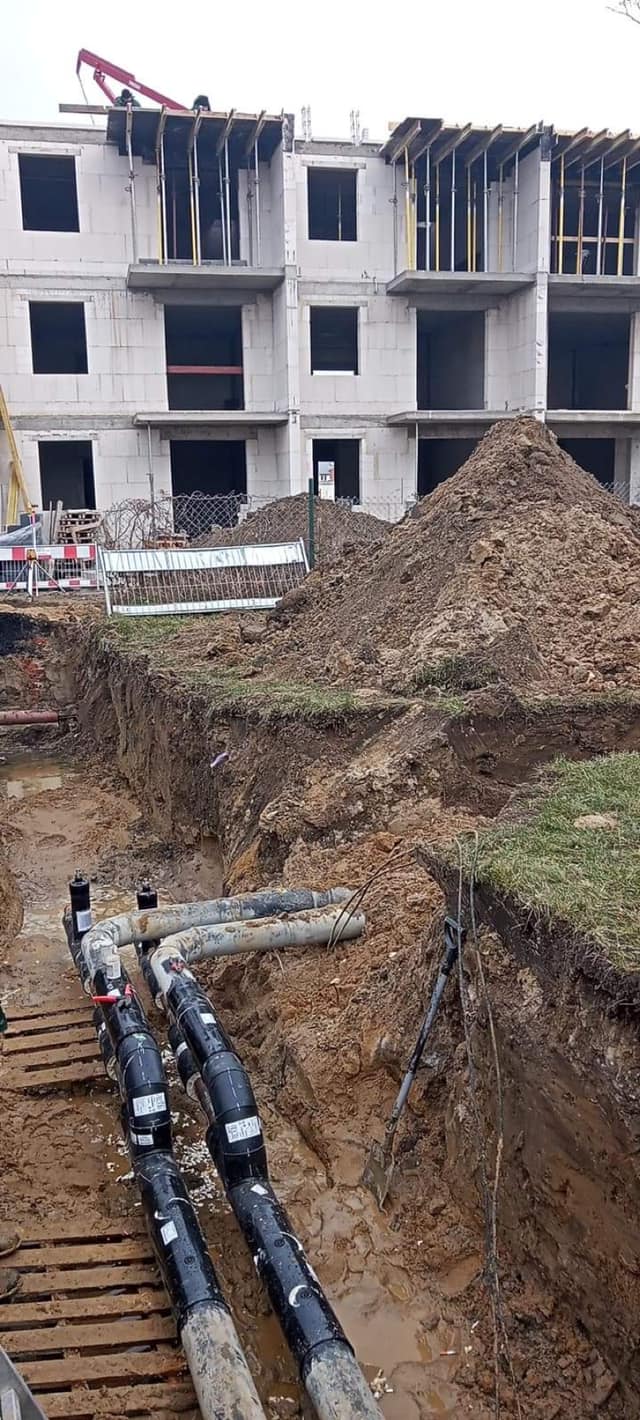 Węzły cieplne i kotłownieInstalacja wody zimnej i ciepłejInstalacja kanalizacji sanitarnej Instalacja grzewcza (co., ct.) Instalacje zewnętrzneSieci i przyłącza ciepłowniczePrzyłącza wodnePrzyłącza kanalizacyjne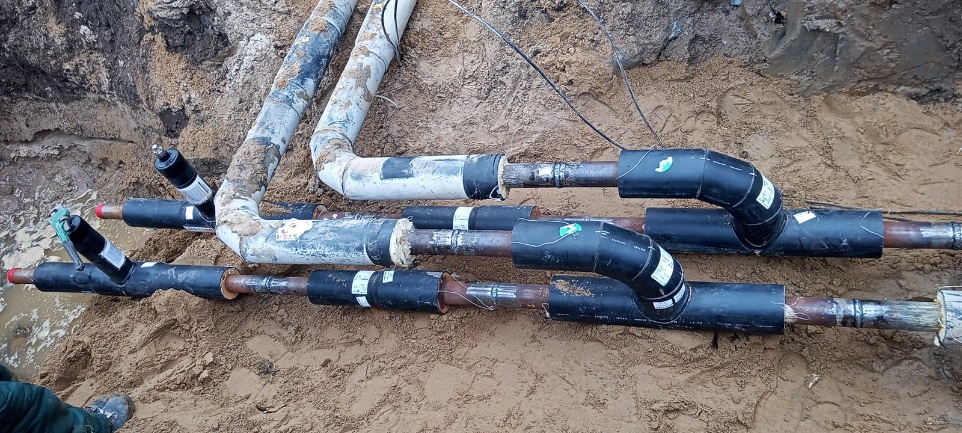 Inwestycja zrealizowana dla firmy „Budokan”- budynek wielorodzinny przy ul. Kaczorowskiego w Skierniewicach.Konserwacja węzłówOferujemy usługi w zakresie przeglądów technicznych węzłów cieplnych będących własnością odbiorcy oraz usługi remontowo-montażowe węzłów cieplnych realizowane przed i po sezonie grzewczym.Realizujemy usługi konserwacji węzłów w oparciu o umowy stałe. Przekazując nam w konserwację węzeł cieplny zapewniamy profesjonalną jego obsługę, stałą kontrolę nad nim, a w razie wystąpienia problemów szybką reakcję służb technicznych.W ofercie naszych usług znajdują się także:Usługi konserwacji węzłów - dotyczące utrzymania sprawności technicznej instalacji oraz urządzeń węzła,Usługi remontowo-montażowe - dotyczące urządzeń i instalacji węzła, Przeglądy techniczne węzłów -dotyczące oceny stanu technicznego węzła, Usługi konserwacji i naprawy stacji mieszkaniowych typu logotermy, Usługi remontowo-montażowe -dotyczące naprawy uszkodzeń sieci i przyłączy cieplnych, Legalizacja wtórna układów pomiarowych- demontaż, wykonanie legalizacji przez firmę zewnętrzną, montaż po  legalizacji, Inne prace spawalniczo-hydrauliczno-elektryczne według ustalonego z odbiorcą zakresu prac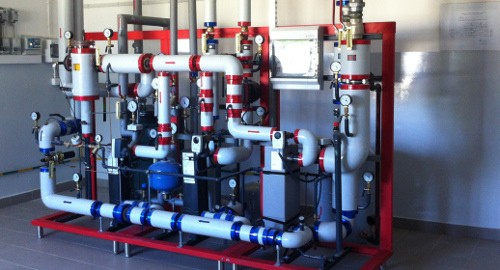 Kontakt:Energetyka Cieplna Sp. z o.o.ul. Przemysłowa 296-100 Skierniewicetel. 46 833-24-23email: biuro@ecskierniewice.pl